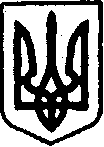 УКРАЇНАКЕГИЧІВСЬКА СЕЛИЩНА РАДАсмт КегичівкаКомісія з питань нагородження при Виконавчому комітеті Кегичівської селищної ради Протокол №1029 вересня 2023  року	смт Кегичівка          Початок о 09.00 годиніЗал засідань селищної радиПРИСУТНІ:Віталій БУДНИК, секретар селищної ради, голова Комісії, Віра ЗІМА, керуюча справами (секретар) виконавчого комітету селищної ради, заступник голови Комісії, Олена ТОПОВА, начальник відділу організаційної та інформаційної роботи селищної ради, секретар Комісії, Леся АБРАМОВА, начальник загального відділу селищної ради, член Комісії, Надія ПІДОСИНСЬКА, начальник відділу бухгалтерського обліку та звітності селищної ради-головний бухгалтер, член Комісії, Оксана ТИМЧЕНКО, начальник відділу управління персоналом селищної ради, член Комісії,                Ганна КОНОШКО, начальник  відділу культури селищної ради, член Комісії. ВИСТУПИВ:Віталій БУДНИК, секретар селищної ради, голова Комісії, який ознайомив присутніх з порядком денним засідання Комісії.ПОРЯДОК ДЕННИЙ:1. Про розгляд клопотання начальника Відділу освіти, молоді та спорту Кегичівської селищної ради від 26 вересня 2023 року щодо нагородження Грамотами Кегичівського селищного голови працівників освітньої галузі                    з нагоди Дня працівників освіти.2. Про розгляд клопотання начальника відділу управління персоналом Кегичівської селищної ради від 27 вересня 2023 року щодо нагородження Грамотою Кегичівського селищного голови головного спеціаліста відділу                   управління персоналом Людмилу ДЕМИДОВИЧ, за вагомі трудові здобутки, сумлінне виконання посадових обов’язків та у зв’язку із виходом на пенсію.3. Про розгляд клопотання начальника Відділу освіти, молоді та спорту Кегичівської селищної ради від  28 вересня 2023 року щодо оголошення подяки  Кегичівського селищного голови ветеранам педагогічної праці з нагоди Дня працівників освіти.Слухали (з першого питання): Віталія БУДНИКА, секретаря селищної ради, голову Комісії, який повідомив присутнім про те, що на адресу Кегичівської селищної ради надійшло клопотання від начальника Відділу освіти, молоді та спорту Кегичівської селищної ради щодо нагородження Грамотами Кегичівського селищного голови працівників освітньої галузі                    (список додається) з нагоди Дня працівників освіти та зачитав текст листа.ВИРІШИЛИ:Погодити кандидатури запропоновані начальником Відділу освіти, молоді та спорту Кегичівської селищної ради щодо нагородження Грамотами Кегичівського селищного голови працівників освітньої галузі та рекомендувати Кегичівському селищному голові нагородити дані кандидатури Грамотами Кегичівського селищного голови з нагоди Дня працівників освіти (одноголосно). Слухали (з другого питання): Віталія БУДНИКА, секретаря селищної ради, голову Комісії, який повідомив присутнім про те, що на адресу Кегичівської селищної ради надійшло клопотання від начальника відділу управління персоналом Кегичівської селищної ради щодо нагородження Грамотою Кегичівського селищного голови головного спеціаліста відділу управління персоналом Людмили ДЕМИДОВИЧ, за вагомі трудові здобутки, сумлінне виконання посадових обов’язків та у зв’язку із виходом на пенсію та зачитав текст листа.ВИРІШИЛИ:Погодити кандидатуру запропоновану начальником відділу управління персоналом Кегичівської селищної ради щодо нагородження Грамотою Кегичівського селищного голови  та  рекомендувати Кегичівському селищному голові нагородити головного спеціаліста відділу управління персоналом Грамотою Кегичівського селищного голови за вагомі трудові здобутки, сумлінне виконання посадових обов’язків та у зв’язку із виходом на пенсію (одноголосно). Слухали (з третього питання): Віталія БУДНИКА, секретаря селищної ради, голову Комісії, який повідомив присутнім про те, що на адресу Кегичівської селищної ради надійшло клопотання від начальника Відділу освіти, молоді та спорту Кегичівської селищної ради щодо оголошення подяки  Кегичівського селищного голови ветеранам педагогічної праці (список додається) з нагоди Дня працівників освіти та зачитав текст листа.ВИРІШИЛИ:Погодити кандидатури запропоновані начальником Відділу освіти, молоді та спорту Кегичівської селищної ради щодо оголошення подяки  Кегичівського селищного голови ветеранам педагогічної праці та рекомендувати Кегичівському селищному голові оголосити подяки даним кандидатурам                  з нагоди Дня працівників освіти (одноголосно). Голова Комісії 								Віталій БУДНИКСекретар Комісії 			 				Олена ТОПОВА